Приложение 13.1 ЗАЯВЛЕНИЕ на выпуск виртуальной карты (без предоставления физического носителя) Место оформления ________________________Платежная система:		    МИР		  VISA			MASTERCARD													 КОДОВОЕ СЛОВО:___________________________________________________________Клиент:			Гражданство	: 	   РФ			иное ______________							Фамилия, Имя, Отчество: _______________________________________________________Документ, удостоверяющий личность: 	   паспорт		иное ______________							Серия, номер:_________________________________________________________________Кем и когда выдан: ____________________________________________________________Адрес регистрации: ____________________________________________________________Адрес фактического проживания: ________________________________________________Мобильный телефон:  для направления уведомлений Банка (согласно ст. 9 ФЗ №161)Телефон домашний: _______________________E-mail: _____________________________Статус публичного лица: 		Да					НетПрошу выпустить предоплаченную банковскую карту без физического носителя в рублях РФ.С Условиями выпуска, использования и обслуживания  виртуальных  карт" ознакомлен и согласен. Настоящим подтверждаю, что мне предоставлена полная и точная информация, обеспечивающая использование персонифицированного электронного средства платежа.С действующим Перечнем услуг и тарифов по обслуживанию текущих карточных счетов,  банковских карт ПАО "САРОВБИЗНЕСБАНК" ознакомлен и согласен, а так же с согласен с проведением в отношении меня процедуры полной идентификации.Подписанием настоящего Заявления выражаю свое согласие на осуществление Банком любой разрешенной действующим законодательством обработки (сбора, систематизации, накопления, хранения, уточнения (обновления, изменения), использования, распространения третьим лицам(в том числе передачи) в целях исполнения своих обязанностей по Договору, обезличивания, блокирования и уничтожения), в том числе автоматизированной, моих персональных данных, включающих в себя фамилию, имя, отчество, год, месяц, дату и место рождения, адреса, а также иную информацию в соответствии с нормами Федерального закона от г. №152-ФЗ «О персональных данных». Указанные персональные данные предоставляются в целях исполнения обязательств. Согласие представляется с момента подписания настоящего Заявления до его отзыва. Настоящее согласие может быть мною отозвано путем направления в Банк заявления в письменной форме. Мне разъяснено о повышенном риске совершения операций в сети Интернет.Подпись: 																					Дата:	«___»__________20____г.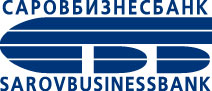 Публичное акционерное общество"САРОВБИЗНЕСБАНК"